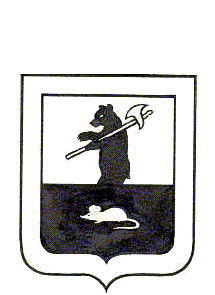 АДМИНИСТРАЦИЯ   ГОРОДСКОГО  ПОСЕЛЕНИЯ  МЫШКИНПОСТАНОВЛЕНИЕг.Мышкин03.04.2018                                                                                                № 96О запрете выхода (выезда) гражданна ледовое покрытие водных объектов,расположенных на территории городскогопоселения Мышкин      	В соответствии с федеральными   законами от 21 декабря 1994  года   № 68-ФЗ «О защите населения и территорий от чрезвычайных ситуаций природного и техногенного характера», от 6 октября 2003 года  № 131-ФЗ «Об общих принципах организации местного самоуправления в Российской Федерации», постановлением Администрации области от 22 мая 2007 года  № 164 «Об утверждении Правил охраны жизни людей на водных объектах Ярославской области  и Правил пользования водными объектами для плавания на маломерных судах в Ярославской области», постановлением Администрации городского поселения Мышкин от 13.03.2018 №77 «О мерах по обеспечению безопасности людей на водных объектах в весенне - летний  период 2018 года»,  в целях предотвращения возможных чрезвычайных ситуаций и обеспечения безопасности граждан и на основании служебной записки начальника МУ «Управление городского хозяйства»,ПОСТАНОВЛЯЕТ:1. Запретить с 4 апреля 2018 года  выход (выезд) граждан на ледовое покрытие водных объектов, расположенных на территории городского поселения Мышкин.2. МУ «Управление городского хозяйства»:2.1. Установить знаки, запрещающие движение людей по ледовому покрытию и аншлаги, предупреждающие об опасности передвижения людей и транспорта на льду. 3. О фактах нарушения данного постановления и случаях проваливания под лед граждан информировать Администрацию городского поселения Мышкин.4. Руководителям предприятий и организаций различных форм собственности довести данное постановление до подчиненных, принять меры, направленные на предотвращение случаев гибели людей на водных объектах.5. Отделению МВД России по Мышкинскому району (Смирнов И.А.) оказать содействие в исполнении настоящее постановления.6. Настоящее постановление опубликовать в  газете «Волжские Зори» и разместить на официальном сайте Администрации городского поселения Мышкин .7. Постановление Администрации городского поселения Мышкин от 21.02.2018  № 39 «О разрешении движения пешеходов по ледовому покрытию через р. Волга между населенными пунктами г. Мышкин (с ул. Ленина в районе старой переправы) – д. Коровино» признать утратившим силу.8. Контроль за исполнением настоящего постановления возложить на заместителя Главы Администрации городского поселения Мышкин Кошутину А.А. 9. Постановление вступает в силу с момента подписания.Глава городского поселения Мышкин                                                                      Е.В.Петров